Boulware Springs Charter School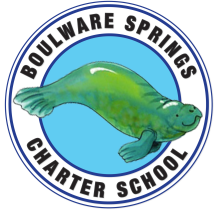 1303 NE 23rd Avenue, Gainesville, FL 32609   (352) 244-9732 kayabbitt@boulwarecharter.comBoard Meeting AgendaTuesday, November 125:30PMCall Meeting to order						DennisDiscussion/Motion to approve minutes from Sept 17Board meeting							DennisBoard Approval of Changes to contract				KayFinancials								KayFinancials and YTD through Sept 2019Board approval of 2018-2019 auditStudent/Teacher update for 2019-2020				KayUpdates								Kay									 New Business  							BoardOld Business								Board Set next meeting date						Board  Adjourn								Dennis